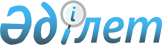 О внесении изменений и дополнений в решение Карасайского районного маслихата от 19 декабря 2014 года № 37-3 "О бюджете Карасайского района на 2015-2017 годы"
					
			Утративший силу
			
			
		
					Решение Карасайского районного маслихата Алматинской области от 06 ноября 2015 года № 48-3. Зарегистрировано Департаментом юстиции Алматинской области 19 ноября 2015 года № 3569. Утратило силу решением Карасайского районного маслихата Алматинской области от 05 января 2016 года № 51-4      Сноска. Утратило силу решением Карасайского районного маслихата Алматинской области от 05.01.2016 № 51-4.

      В соответствии с пунктом 4 статьи 106 Бюджетного Кодекса Республики Казахстан от 4 декабря 2008 года, подпункта 1) пункта 1 статьи 6 Закона Республики Казахстан от 23 января 2001 года "О местном государственном управлении и самоуправлении в Республике Казахстан", Карасайский районный маслихат РЕШИЛ:

      1. Внести в решение Карасайского районного маслихата от 19 декабря 2014 года № 37-3 "О районном бюджете Карасайского района на 2015-2017 годы" (зарегистрированного в Реестре государственной регистрации нормативных правовых актов от 26 декабря 2014 года № 2980, опубликованного в районной газете "Заман жаршысы" от 6 января 2015 года № 3), в решение Карасайского районного маслихата от 12 февраля 2015 года № 39-3 "О внесении изменений в решение Карасайского районного маслихата от 19 декабря 2014 года № 37-3 "О бюджете Карасайского района на 2015-2017 годы" (зарегистрированного в Реестре государственной регистрации нормативных правовых актов от 18 февраля 2015 года № 3066, опубликованного в районной газете "Заман жаршысы" от 14 марта 2015 года № 12-13), в решение Карасайского районного маслихата от 27 мая 2015 года № 43-3 "О внесении изменений в решение Карасайского районного маслихата от 19 декабря 2014 года № 37-3 "О бюджете Карасайского района на 2015-2017 годы" (зарегистрированного в Реестре государственной регистрации нормативных правовых актов 8 июня 2015 года № 3199, опубликованного в районной газете "Заман жаршысы" от 20 июня 2015 года № 26-27), в решение Карасайского районного маслихата от 7 сентября 2015 года № 46-3 "О внесении изменений в решение Карасайского районного маслихата от 19 декабря 2014 года № 37-3 "О бюджете Карасайского района на 2015-2017 годы" (зарегистрированного в Реестре государственной регистрации нормативных правовых актов от 11 сентября 2015 года № 3410, опубликованного в районной газете "Заман жаршысы" от 2 октября 2015 года № 41) следующие изменения и дополнения:

      пункт 1 указанного решения изложить в новой редакции:

      "1. Утвердить районный бюджет на 2015-2017 годы, согласно приложениям 1, 2 и 3 соответственно, в том числе на 2015 год в следующих объемах:

      1) доходы 17496370 тысяч тенге, в том числе:

      налоговые поступления 7559314 тысяч тенге;

      неналоговые поступления 1725321 тысяч тенге; 

      поступления от продажи основного капитала 500000 тысяч тенге;

      поступления трансфертов 7711735 тысяч тенге, в том числе:

      целевые текущие трансферты 4781976 тысяч тенге;

      целевые трансферты на развитие 2929759 тысяч тенге;

      2) затраты 17729477 тысяч тенге, в том числе:

      бюджетные изъятия 3574536 тысячи тенге;

      3) чистое бюджетное кредитование 51256 тысяч тенге, в том числе:

      бюджетные кредиты 62433 тысяч тенге;

      погашение бюджетных кредитов 11177 тысяч тенге;

      4) сальдо по операциям с финансовыми активами 4000 тысяч теңге;

      5) дефицит (профицит) бюджета (-) 288363 тысяч тенге;

      6) финансирование дефицита (использование профицит) бюджета 288363 тысяч тенге.".

      Дополнить пунктом 3-1:

      "3-1. Учесть, что в районном бюджете на 2015 год предусмотрены трансферты органам местного самоуправления в сумме 16870 тысяч тенге, согласно приложению 5.

      Акимам городов районного значения, сельских округов обеспечить эффективное использование бюджетных средств, поступающих на контрольный счет наличности местного самоуправления".

      2. Приложение 1 к указанному решению изложить в новой редакции согласно приложению 1 к настоящему решению.

      3. Указанное решение дополнить приложением 5 согласно приложению 2 к настоящему решению.

      4. Контроль за исполнением настоящего решения возложить на постоянную комиссию районного маслихата "По формированию бюджета, финансов, социально – экономического развития, рыночной структуры, экономики и предпринимательства".

      5. Возложить на руководителя государственного учреждения "Отдел экономики и бюджетного планирования Карасайского района" (по согласованию Ахметов Е.Т.) опубликование настоящего решения после государственной регистрации в органах юстиции в официальных и периодических печатных изданиях, а также на интернет-ресурсе, определяемом Правительством Республики Казахстан, и на интернет-ресурсе районного маслихата.

      6. Настоящее решение вводится в действие с 1 января 2015 года.

 Бюджет Карасайского района на 2015 год
					© 2012. РГП на ПХВ «Институт законодательства и правовой информации Республики Казахстан» Министерства юстиции Республики Казахстан
				
      Председатель сессии Карасайского

      районного маслихата

С.Килибаев 

      Секретарь Карасайского

      районного маслихата

Е.Калиев
Приложение 1 к решению Карасайского районного маслихата от 6 ноября 2015 года № 48-3 "О внесений изменений и дополнений в решение Карасайского районного маслихата от 19 декабря 2014 года № 37-3 "О бюджете Карасайского района на 2015-2017 годы"Приложение 1 утвержденное решением Карасайского районного маслихата от 19 декабря 2014 года № 37-3 "О бюджете Карасайского района на 2015-2017 годы"Категории

Категории

Категории

Категории

Сумма (тысяч тенге)

Класс

Класс

Класс

Сумма (тысяч тенге)

Под класс

Под класс

Сумма (тысяч тенге)

Наименование

Сумма (тысяч тенге)

I. Доходы

17 496 370

1

Налоговые поступления

7 559 314

01

Подоходный налог

64 144

2

Индивидуальный подоходный налог

64 144

03

Социальный налог

1 017 667

1

Социальный налог

1 017 667

04

Налоги на собственность

1 623 922

1

Налоги на имущество

1 285 927

3

Земельный налог

89 104

4

Налог на транспортные средства

245 891

5

Единый земельный налог

3 000

05

Внутренние налоги на товары, работы и услуги

4 767 620

2

Акцизы

4 566 551

3

Поступление за использование природных и других ресурсов

2 681

4

Сборы за ведение предпринимательской и профессиональной деятельности

174 620

5

Налог на игорный бизнес

23 768

08

Обязательные платежи, взимаемые за совершение юридически значимых действий и (или) выдачу документов уполномоченными на то государственными органами или должностными лицами

85 961

1

Государственная пошлина 

85 961

2

Неналоговые поступления

1 725 321

01

Доходы от государственной собственности

15 719

1

Поступления части чистого дохода государственных предприятий

3 796

3

Дивиденды на государственные пакеты акций, находящиеся в государственной собственности 

0

5

Доходы от аренды имущества, находящегося в государственной собственности

11 923

06

Прочие неналоговые поступления

1 709 602

1

Прочие неналоговые поступления

1 709 602

3

Поступления от продажи основного капитала

500 000

03

Продажа земли и нематериальных активов

500 000

1

Продажа земли 

500 000

4

Поступления трансфертов

7 711 735

02

Трансферты из вышестоящих органов государственного управления

7 711 735

2

Трансферты из областного бюджета

7 711 735

Целевые текущие трансферты

4 781 976

Целевые трансферты на развитие

2 929 759

Функциональная группа

Функциональная группа

Функциональная группа

Функциональная группа

Функциональная группа

Сумма (тысяч тенге)

Функциональная подгруппа

Функциональная подгруппа

Функциональная подгруппа

Функциональная подгруппа

Сумма (тысяч тенге)

Администратор бюджетных программ

Администратор бюджетных программ

Администратор бюджетных программ

Сумма (тысяч тенге)

Программа

Программа

Сумма (тысяч тенге)

Наименование

Сумма (тысяч тенге)

II. Затраты

17 729 477

01

Государственные услуги общего характера

382 446

1

Представительные, исполнительные и другие органы, выполняющие общие функции государственного управления

337 918

112

Аппарат маслихата района (города областного значения)

12 102

001

Услуги по обеспечению деятельности маслихата района (города областного значения)

11 902

003

Капитальные расходы государственного органа

200

122

Аппарат акима района (города областного значения)

86 920

001

Услуги по обеспечению деятельности акима района (города областного значения)

85 920

003

Капитальные расходы государственного органа

1 000

123

Аппарат акима района в городе, города районного значения, поселка, села, сельского округа

238 896

001

Услуги по обеспечению деятельности акима района в города, города районного значения, поселка, села, сельского округа

234 913

022

Капитальные расходы государственного органа

3 983

2

Финансовая деятельность

21 934

452

Отдел финансов района (города областного значения)

21 934

001

Услуги по реализации государственной политики в области исполнения бюджета района (города областного значения) и управления коммунальной собственностью района (города областного значения)

16 832

003

Проведение оценки имущества в целях налогообложения

3 424

010

Приватизация, управление коммунальным имуществом, постприватизационная деятельность и регулирование споров, связанных с этим

1 378

018

Капитальные расходы государственного органа

300

5

Планирование и статистическая деятельность

22 594

453

Отдел экономики и бюджетного планирования района (города областного значения)

22 594

001

Услуги по реализации государственной политики в области формирования, развития экономической политики, системы государственного планирования

22 498

004

Капитальные расходы государственного органа

96

02

Оборона

3 518

1

Военные нужды

949

122

Аппарат акима района (города областного значения)

949

005

Мероприятия в рамках исполнения всеобщей воинской обязанности

949

2

Организация работы по чрезвычайным ситуациям

2 569

122

Аппарат акима района (города областного значения)

2 569

006

Предупреждение и ликвидация чрезвычайных ситуаций масштаба района (города областного значения)

2 370

007

Мероприятия по профилактике и тушению степных пожаров районного (городского) масштаба, а также пожаров в населенных пунктах, в которых не созданы органы государственной противопожарной службы

199

03

Общественный порядок, безопасность, правовая, судебная, уголовно-исполнительная деятельность

10 572

9

Прочие услуги в области общественного порядка и безопасности

10 572

485

Отдел пассажирского транспорта и автомобильных дорог района (города областного значения)

10 572

021

Обеспечение безопасности дорожного движения в населенных пунктах

10 572

04

Образование

8 624 200

1

Дошкольное воспитание и обучение

456 479

464

Отдел образования района (города областного значения)

456 479

009

Обеспечение деятельности организаций дошкольного воспитания и обучения

151 906

040

Реализация государственного образовательного заказа в дошкольных организациях образования

304 573

2

Начальное, основное среднее и общее среднее образование

5 610 442

123

Аппарат акима района в городе, города районного значения, поселка, села, сельского округа

36 574

005

Организация бесплатного подвоза учащихся до школы и обратно в сельской местности

36 574

464

Отдел образования района (города областного значения)

5 509 276

003

Общеобразовательное обучение

5 499 482

006

Дополнительное образование для детей

9 794

465

Отдел физической культуры и спорта района (города областного значения)

64 592

017

Дополнительное образование для детей и юношества по спорту

64 592

4

Техническое и профессиональное, послесреднее образование

10 420

464

Отдел образования района (города областного значения)

10 420

018

Организация профессионального обучения

10 420

9

Прочие услуги в области образования

2 546 859

464

Отдел образования района (города областного значения)

662 022

001

Услуги по реализаций государственной политики на местном уровне в области образования

11 360

004

Информатизация системы образования в государственных учреждениях образования района (города областного значения)

30 000

005

Приобретение и доставка учебников, учебно-методических комплексов для государственных учреждений образования района (города областного значения)

283 106

007

Проведение школьных олимпиад, внешкольных мероприятий и конкурсов районного масштаба

981

015

Ежемесячные выплаты денежных средств опекунам (попечителям) на содержание ребенка сироты (детей-сирот) и ребенка (детей) оставшегося без попечения родителей

50 606

022

Выплата единовременных денежных средств казахстанским гражданам, усыновившим (удочерившим) ребенка (детей)-сироту и ребенка (детей), оставшегося без попечения родителей

3 139

067

Капитальные расходы подведомственных государственных учреждений и организаций

282 830

467

Отдел строительства района (города областного значения)

1 884 837

037

Строительство и реконструкция объектов образования

1 884 837

06

Социальная помощь и социальное обеспечение

304 251

1

 Социальное обеспечение

18

464

Отдел образования района (города областного значения)

18

030

Содержание ребенка (детей), переданного патронатным воспитателям

18

2

Социальная помощь

259 834

451

Отдел занятости и социальных программ района (города областного значения)

259 834

002

Программа занятости

46 068

004

Оказание социальной помощи на приобретение топлива специалистам здравоохранения, образования, социального обеспечения, культуры, спорта и ветеринарии в сельской местности в соответствии с законодательством Республики Казахстан

30 345

005

Государственная адресная социальная помощь

140

006

Оказание жилищной помощи

2 909

007

Социальная помощь отдельным категориям нуждающихся граждан по решениям местных представительных органов

28 590

010

Материальное обеспечение детей-инвалидов, воспитывающихся и обучающихся на дому

3 656

014

Оказание социальной помощи нуждающимся гражданам на дому

41 830

016

Государственные пособия на детей до 18 лет

11 176

017

Обеспечение нуждающихся инвалидов обязательными гигиеническими средствами и предоставление услуг специалистами жестового языка, индивидуальными помощниками в соответствии с индивидуальной программой реабилитации инвалида

57 889

052

Проведение мероприятий, посвященных семидесятилетию Победы в Великой Отечественной войне

37 231

9

Прочие услуги в области социальной помощи и социального обеспечения

44 399

451

Отдел занятости и социальных программ района (города областного значения)

42 844

001

Услуги по реализации государственной политики на местном уровне в области обеспечения занятости и реализации социальных программ для населения

38 452

011

Оплата услуг по зачислению, выплате и доставке пособий и других социальных выплат

1 118

050

Реализация Плана мероприятий по обеспечению прав и улучшению качества жизни инвалидов

3 274

485

Отдел пассажирского транспорта и автомобильных дорог района (города областного значения)

1 555

050

Реализация Плана мероприятий по обеспечению прав и улучшению качества жизни инвалидов

1 555

07

Жилищно-коммунальное хозяйство

3 196 946

1

Жилищное хозяйство

1 624 042

123

Аппарат акима района в городе, города районного значения, поселка, села, сельского округа

8 639

027

Ремонт и благоустройство объектов в рамках развития городов и сельских населенных пунктов по Дорожной карте занятости 2020

8 639

463

Отдел земельных отношений района (города областного значения)

839 230

016

Изъятие земельных участков для государственных нужд 

839 230

467

Отдел строительства района (города областного значения)

565 893

003

Проектирование, строительство и (или) приобретение жилья коммунального жилищного фонда

34 340

004

Проектирование, развитие, обустройство и (или) приобретение инженерно-коммуникационной инфраструктуры

531 553

487

Отдел жилищно-коммунального хозяйства и жилищной инспекции района (города областного значения)

210 280

001

Услуги по реализации государственной политики на местном уровне в области жилищно-коммунального хозяйства и жилищного фонда

13 562

003

Капитальные расходы государственного органа

380

005

Организация сохранения государственного жилищного фонда

3 000

006

Обеспечение жильем отдельных категорий граждан

186 838

032

Капитальные расходы подведомственных государственных учреждений и организаций

6 500

2

Коммунальное хозяйство

600 792

487

Отдел жилищно-коммунального хозяйства и жилищной инспекции района (города областного значения)

482 763

028

Развитие коммунального хозяйства

465 663

029

Развитие системы водоснабжения и водоотведения

17 100

467

Отдел строительства района (города областного значения)

118 029

005

Развитие коммунального хозяйства

118 029

3

Благоустройство населенных пунктов

972 112

123

Аппарат акима района в городе, города районного значения, поселка, села, сельского округа

132 744

008

Освещение улиц населенных пунктов

71 511

009

Обеспечение санитарии населенных пунктов

478

011

Благоустройство и озеленение населенных пунктов

60 755

487

Отдел жилищно-коммунального хозяйства и жилищной инспекции района (города областного значения)

839 368

017

Обеспечение санитарии населенных пунктов

27 838

025

Освещение улиц в населенных пунктах

126 752

030

Благоустройство и озеленение населенных пунктов

653 859

031

Содержание мест захоронений и захоронение безродных

30 919

08

Культура, спорт, туризм и информационное пространство

166 282

1

Деятельность в области культуры

89 259

455

Отдел культуры и развития языков района (города областного значения)

89 259

003

Поддержка культурно-досуговой работы

89 259

2

Спорт

19 311

465

Отдел физической культуры и спорта района (города областного значения)

19 311

001

Услуги по реализации государственной политики на местном уровне в сфере физической культуры и спорта

9 218

004

Капитальные расходы государственного органа

200

006

Проведение спортивных соревнований на районном (города областного значения) уровне

1 090

007

Подготовка и участие членов сборных команд района (города областного значения) по различным видам спорта на областных спортивных соревнованиях

8 803

3

Информационное пространство

32 780

455

Отдел культуры и развития языков района (города областного значения)

30 057

006

Функционирование районных (городских) библиотек

27 903

007

Развитие государственного языка и других языков народа Казахстана

2 154

456

Отдел внутренней политики района (города областного значения)

2 723

002

Услуги по проведению государственной информационной политики через газеты и журналы 

2 723

9

Прочие услуги по организации культуры, спорта, туризма и информационного пространства

24 932

455

Отдел культуры и развития языков района (города областного значения)

8 768

001

Услуги по реализации государственной политики на местном уровне в области развития языков и культуры

5 466

010

Капитальные расходы государственного органа

200

032

Капитальные расходы подведомственных государственных учреждений и организаций

3 102

456

Отдел внутренней политики района (города областного значения)

16 164

001

Услуги по реализации государственной политики на местном уровне в области информации укрепления государственности и формирования социального оптимизма граждан

16 046

006

Капитальные расходы государственного органа

118

10

Сельское, водное, лесное, рыбное хозяйство, особо охраняемые природные территории, охрана окружающей среды и животного мира, земельные отношения

139 515

1

Сельское хозяйство

56 128

462

Отдел сельского хозяйства района (города областного значения)

12 871

001

Услуги по реализации государственной политики на местном уровне в сфере сельского хозяйства 

12 421

006

Капитальные расходы государственного органа

450

473

Отдел ветеринарии района (города областного значения)

29 833

001

Услуги по реализации государственной политики на местном уровне в сфере ветеринарии

13 240

003

Капитальные расходы государственного органа

200

006

Организация санитарного убоя больных животных

800

007

Организация отлова и уничтожения бродячих собак и кошек

3 000

008

Возмещение владельцам стоимости изымаемых и уничтожаемых больных животных, продуктов и сырья животного происхождения

5 525

009

Проведение ветеринарных мероприятий по энзоотическим болезням животных

1 258

010

Проведение мероприятий по идентификации сельскохозяйственных животных

5 810

453

Отдел экономики и бюджетного планирования района (города областного значения)

13 424

099

Реализация мер по оказанию социальной поддержки специалистов

13 424

6

Земельные отношения

48 391

463

Отдел земельных отношений района (города областного значения)

48 391

001

Услуги по реализации государственной политики в области регулирования земельных отношений на территории района (города областного значения)

8 391

006

Землеустройство, проводимое при установлении границ районов, городов областного значения, районного значения, сельских округов, поселков, сел

40 000

9

Прочие услуги в области сельского, водного, лесного, рыбного хозяйства, охраны окружающей среды и земельных отношений

34 996

473

Отдел ветеринарии района (города областного значения)

34 996

011

Проведение противоэпизоотических мероприятий

34 996

11

Промышленность, архитектурная, градостроительная и строительная деятельность

17 758

2

Архитектурная, градостроительная и строительная деятельность

17 758

467

Отдел строительства района (города областного значения)

8 921

001

Услуги по реализаций государственной политики на местном уровне в области строительства

8 536

017

Капитальные расходы государственного органа

385

468

Отдел архитектуры и градостроительства района (города областного значения)

8 837

001

Услуги по реализации государственной политики в области архитектуры и градостроительства на местном уровне 

8 437

004

Капитальные расходы государственного органа

400

12

Транспорт и коммуникации

985 040

1

Автомобильный транспорт

978 202

485

Отдел пассажирского транспорта и автомобильных дорог района (города областного значения)

978 202

023

Обеспечение функционирования автомобильных дорог

978 202

9

Прочие услуги в сфере транспорта и коммуникации

6 838

485

Отдел пассажирского транспорта и автомобильных дорог района (города областного значения)

6 838

001

Услуги по реализаций государственной политики на местном уровне в области пассажирского транспорта и автомобильных дорог

6 788

003

Капитальные расходы государственного органа

50

13

Прочие

147 224

3

Поддержка предпринимательской деятельности и защита конкуренции

8 359

469

Отдел предпринимательства района (города областного значения)

8 359

001

Услуги по реализаций государственной политики на местном уровне в области развития предпринимательства и промышленности

8 159

004

Капитальные расходы государственного органа

200

9

Прочие

138 865

123

Аппарат акима района в городе, города районного значения, поселка, села, сельского округа

138 723

040

Реализация мер по содействию экономическому развитию регионов в рамках Программы "Развитие регионов" 

138 723

452

Отдел финансов района (города областного значения)

142

012

Резерв местного исполнительного органа района (города областного значения) 

142

456

Отдел внутренней политики района (города областного значения)

0

065

Формирование или увеличение уставного капитала юридических лиц

0

14

Обслуживание долга

145 998

1

Обслуживание долга

145 998

452

Отдел финансов района (города областного значения)

145 998

013

Обслуживание долга местных исполнительных органов по выплате вознаграждений и иных платежей по займам из областного бюджета

145 998

15

Трансферты

3 605 727

1

Трансферты

3 605 727

452

Отдел финансов района (города областного значения)

3 605 727

006

Возврат неиспользованных (недоиспользованных) целевых трансфертов

14 317

007

Бюджетные изъятия

3 574 536

016

Возврат, использованных не по целевому назначению целевых трансфертов

4

051

Трансферты органам местного самоуправления

16 870

III.

Чистое бюджетное кредитование

51 256

Бюджетные кредиты

62 433

10

Сельское, водное, лесное, рыбное хозяйство, особо охраняемые природные территории, охрана окружающей среды и животного мира, земельные отношения

62 433

1

Сельское хозяйство

62 433

453

Отдел экономики и бюджетного планирования района (города областного значения)

62 433

006

Бюджетные кредиты для реализации мер социальной поддержки специалистов 

62 433

Категория 

Категория 

Категория 

Категория 

Категория 

Сумма (тысяч тенге)

Класс

Класс

Класс

Наименование

Сумма (тысяч тенге)

Подкласс

Подкласс

Подкласс

Сумма (тысяч тенге)

5

Погашение бюджетных кредитов

11 177

01

Погашение бюджетных кредитов

11 177

1

Погашение бюджетных кредитов, выданных из государственного бюджета

11 177

13

Погашение бюджетных кредитов, выданных из местного бюджета физическим лицам

11 177

Категория

Категория

Категория

Категория

Категория

Категория

Сумма (тысяч тенге)

Класс

Класс

Класс

Наименование

Наименование

Сумма (тысяч тенге)

Подкласс

Подкласс

Сальдо по операциям с финансовыми активами

Сальдо по операциям с финансовыми активами

4 000

13

Прочие

Прочие

4 000

9

Прочие

Прочие

4 000

456

Отдел внутренней политики района (города областного значения)

Отдел внутренней политики района (города областного значения)

4 000

065

Формирование или увеличение уставного капитала юридических лиц

Формирование или увеличение уставного капитала юридических лиц

4 000

Категория

Категория

Категория

Категория

Категория

Сумма (тысяч тенге)

Класс

Класс

Класс

Наименование

Сумма (тысяч тенге)

Подкласс

Подкласс

Подкласс

Сумма (тысяч тенге)

V.

Дефицит (профицит) бюджета

-288 363

VI.

Финансирование дефицита (использование профицита) бюджета

288 363

7

Поступление займов

62 433

01

Внутренние государственные займы

62 433

2

Договор займа

62 433

03

Займы, получаемые местным исполнительным органом района (города областного значения)

62 433

8

Используемые остатки бюджетных средств

271 819

01

Остатки бюджетных средств

271 819

1

Свободные остатки бюджетных средств

271 819

01

Свободные остатки бюджетных средств

271 819

Категория

Категория

Категория

Категория

Категория

Сумма (тысяч тенге)

Класс

Класс

Класс

Наименование

Сумма (тысяч тенге)

Подкласс

Подкласс

Подкласс

16

Погашение займов

45 889

1

Погашение займов

45 889

452

Отдел финансов района (города областного значения)

45 889

008

Погашение долга местного исполнительного органа перед вышестоящим бюджетом

11 548

021

Возврат неиспользованных бюджетных кредитов, выделенных из местного бюджета

34 341

Приложение 2 к решению Карасайского районного маслихата от 6 ноября 2015 года № 48-3 "О внесений изменений и дополнений в решение Карасайского районного маслихата от 19 декабря 2014 года № 37-3 "О бюджете Карасайского района на 2015-2017 годы"Приложение 5 утвержденное решением Карасайского районного маслихата от 19 декабря 2014 года № 37-3 "О бюджете Карасайского района на 2015-2017 годы"№

Наименование сельского округа

Сумма (тысяч тенге)

Всего

16 870

1

Государственное учереждение "Аппарат акима Умтылского сельского округа Карасайского района"

1736

2

Государственное учереждение "Аппарат акима Ушконурского сельского округа Карасайского района"

982

3

Государственное учереждение "Аппарат акима Елтайского сельского округа Карасайского района"

2167

4

Государственное учереждение "Аппарат акима Раймбекского сельского округа Карасайского района"

2701

5

Государственное учереждение "Аппарат акима Новочемолганского сельского округа Карасайского района"

1466

6

Государственное учереждение "Аппарат акима Жамбылского сельского округа Карасайского района"

5269

7

Государственное учереждение "Аппарат акима Иргелинского сельского округа Карасайского района"

2549

